Перелік міжнародних науково-дослідних проєктів, які виконуються в ОДЕКУ, станом на 2023 р.«Developing Optimal and Open Research Support for the Black Sea / Розробка оптимальної та відкритої науково-дослідної підтримки Чорного моря — DOORS», Грантова угода № 101000518 (01.06.2021 – 31.05.2025)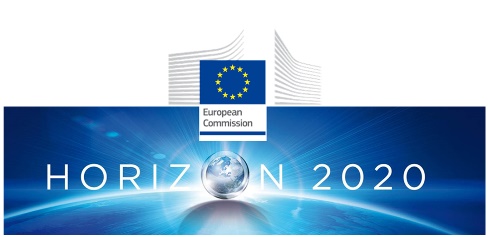 Програма: Horizon 2020, H2020-EU.3.2.3.3Мета та завдання проєкту:1. Створити узгоджений набір методологій збору та аналізу даних про стан (фізичний, хімічний, біологічний) Чорного моря для скоординованого регіонального доступу та використання цієї інформації.2. Об'єднати міждисциплінарні наукові знання для усунення впливу антропогенного навантаження та зміни клімату для ефективного здійснення політики у Чорному морі.3. Реалізувати потенціал екосистемних послуг та секторів Блакитного зростання (Blue Growth), та надати підтримку підприємництву.4. Підвищити обізнаність суспільства про раціональне використання довкілля Чорного моря та розуміння цінності екосистемних послуг у Чорному морі.Очікувані результати:Ввести в дію Програму стратегічних досліджень та інновацій для Чорного моря (Strategic Research and Innovation Agenda for the Black Sea (SRIA))Координатор проекту: Національний інститут досліджень з геології і морської геоекології «Геоекомар» (GEOECOMAR), Бухарест, Румунія.Партнерство:The Institute of Oceanology at the Bulgarian Academy of Sciences, Болгарія  GeoMarine, Болгарія  Burgas Free University, БолгаріяThe University of Stirling, Велика БританіяNational Oceonography Centre, Велика БританіяPlymouth Marine Laboratory, Велика БританіяMichael Rea Media, Велика БританіяHellenic Centre for Marine Research, ГреціяΑthena Research and Innovation Centre, Athens, ГреціяKantor Management Consultants, ГреціяGIS and RS Consulting Center GeoGraphic, ГрузіяUniversity College Cork, ІрландіяThe Polytechnic University of Catalonia, ІспаніяSOCIB, ІспаніяCNR-ISMAR, ІталіяNational Institute of Geophysics and Volcanology, ІталіяTiraspol State University, МолдоваDeltares, НідерландиHelmholtz Center Hereon, НімеччинаBrockmann Consult, НімеччинаGrigore Antipa National Marine Research and Development Institute, РумуніяMare Nostrum, РумуніяMiddle East Technical University, ТуреччинаDokuz Eylül University, ТуреччинаKaradeniz Technical University, ТуреччинаНаціональна Академія наук України (НАНУ)Одеський державний екологічний університет (ОДЕКУ), Україна Pôle Mer Méditerranée, ФранціяIfremer, ФранціяВеб-сайт проєкту: https://www.doorsblacksea.eu/ «Restoration of the Danube River Basin Waters for Ecosystem and People from Mountains to Coast / Відновлення вод басейну річки Дунай для екосистем та людей від гір до узбережжя - DANUBE4all», Грантова угода № 101093985 (01.03.2023 - 31.12.2027) 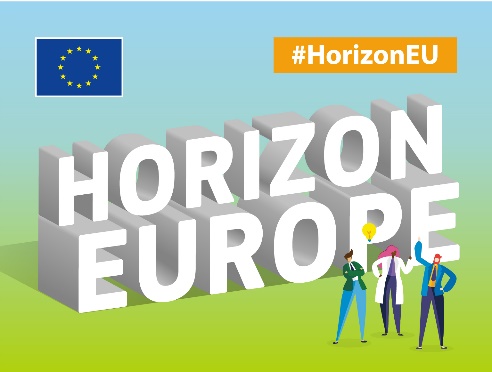 Програма: Horizon Europe, HORIZON-MISS-2021-OCEAN-02-02 - Danube river basin lighthouse – restoration of fresh and transitional water ecosystemsМетою проєкту є розробка «Комплексного плану дій з відновлення» басейну річки Дунай, розробленого в безпрецедентному процесі спільної роботи з зацікавленими сторонами, враховуючи інтереси громадян для підтримки Місії «Відновити наш океан і води до 2030 року».Очікувані результати:Зібрана всеосяжна база наукової інформації, що включає дані та розуміння процесів у басейні та руслі Дунаю для відновлення та набуття річкової екосистемою статусу «free-flowing river».Проведено демонстраційні заходи та реалізовано бізнес-програми на трьох майданчиках - у Верхньому, Середньому та Дельті Дунаю.Організовані заходи, спрямовані на мобілізацію громадян для управління річкою та стимулювання економічних переваг.Передано результати, знання та інструменти, отримані в басейні Дунаю, у п'ять Асоційованих Регіонів для підвищення потенціалу та розробки дорожніх карт реплікації для дій щодо відновлення.Координатор проекту: Віденський університет природних ресурсів та наук про життя, Австрія.Партнерство:Zentrum Fur Soziale Innovation GmbH, AustriaVia Donau Osterreichische Wasserstrassen Gesellschaft MBH, AustriaDANUBEPARKS - Danube River Network of Protected Area - Das Netzwerk Der Donauschutzgebiete, AustriaInstitut po Bioraznoobrazie i Ekosistemni Izsledvaniya Balgarska Akademiya na Naukite, BulgariaRuder Boskovic Institute, CroatiaEcologic Institut gemeinnützige GmbH, GermanyForschungsverbund Berlin EV, GermanyWWF Vilag Termeszeti Alap Magyarorszag Alapitvany, HungaryBudapesti Muszaki Es Gazdasagtudomanyi Egyetem, HungaryUniversity College Cork - National University of Ireland, Cork, IrelandConsiglio Nazionale Delle Ricerche, ItalyDe Vries Sandra, NetherlandsStichting Wereld Vismigratie, NetherlandsStichting Deltares, NetherlandsInstitutul National De Cercetare-Dezvoltare Pentru Geologie Si Geoecologie Marina - GEOECOMAR, RomaniaInstitutul National De Cercetare-Dezvoltare Delta Dunarii, RomaniaAsociatia WWF Romania, RomaniaCivitta Strategy & Consulting SA, RomaniaInstitut za Multidisciplinarna Istrazivanja, SerbiaGlobal Water Partnership Central and Eastern Europe, SlovakiaVyskumny Ustav Vodneho Hospodarstva, SlovakiaUniverza v Ljubljani, SloveniaOdessa State Environmental University, Ukraine Веб-сайти проєкту: https://cordis.europa.eu/project/id/101093985, https://danubeparks.org/projects/danube4all-2023-2027 «DANUBIUS Implementation Phase Project / Проєкт етапу впровадження DANUBIUS - DANUBIUS-IP», Грантова угода № 101079778 (01.10.2022 - 30.09.2025)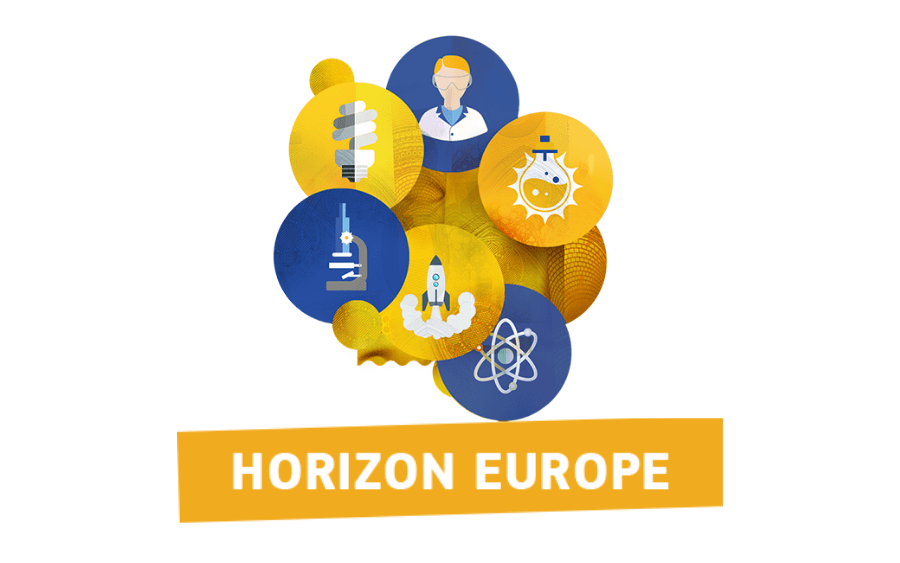 Програма: Horizon Europe, HORIZON-INFRA-2021-DEV-02-02Мета та завдання проєкту:DANUBIUS-IP – проєкт з координації та сприяння для підтримки поточного розвитку «The international centre for advanced studies on river-sea systems» (DANUBIUS-RI) – екологічної науково-дослідної інфраструктури, що з’єднує річки та моря – на етапі експлуатації. Метою проєкту є забезпечення успішного запуску DANUBIUS-ERIC і надання можливості DANUBIUS-RI для переходу до операційної фази.Проект пропонує 7 робочі пакетів, які разом повинні:• розробити нову структуру управління RI під час переходу на DANUBIUS-ERIC;• реалізувати Порядок денний науки та інновацій за підтримки гнучких наукових послуг із гарантією якості;• продемонструвати цінність RI на прикладах унікальних послуг, які RI може запропонувати кінцевим користувачам по всій Європі та на міжнародному рівні;• розширити спільноту DANUBIUS-RI і підвищити її позицію в європейській та міжнародній екологічній RI;• забезпечити широке інформування про потенціал DANUBIUS-RI мати значний соціальний та економічний вплив.Очікувані результати:Забезпечити успішний запуск DANUBIUS-ERIC шляхом ефективного переходу від поточної структури управління до конкретної для DANUBIUS-ERIC.Розвиток та посилення потенціалу DANUBIUS-RI, підключаючи RI до основних відповідних європейських ініціатив (наприклад, EOSC), успішно впроваджуючи політику FAIR і відкритих даних і дозволяючи повне підключення до віртуального світу конкретних послуг DANUBIUS-RI.Координатор проекту: Національний інститут з досліджень та розробок в галузі морської геології та геоекології (GEOECOMAR), РумуніяПартнерство:Wasserkluster Lunz Biologische Station GmbH, AustriaBulgarian Academy of Sciences, BulgariaUstav Vyzkumu Globalni Zmeny AV CR VVI, CzechiaUniversite De Lorraine, FranceBundesanstalt Fuer Gewaesserkunde, GermanyBundesanstalt Fur Wasserbau, GermanyHelmholtz-Zentrum HEREON, GermanyHellenic Centre for Marine Research, GreeceDimokritio Panepistimio Thrakis, GreeceSzechenyi Istvan University, HungaryUniversity College Cork - National University of Ireland, Cork, IrelandConsiglio Nazionale Delle Ricerche, ItalyCorila - Consorzio Per Il Coordinamento Delle Ricerche Inerenti Al Sistema Lagunare Di Venezia, ItalyEuropean Multidisciplinary Seafloorand Water Column Observatory - European Research Infrastructure Consortium (EMSO ERIC), ItalyIntegrated Carbon Observation System European Research Infrastructure Consortium, FinlandInstitutul De Chimie Academia De Stiinte A Moldovei, MoldovaStichting Deltares, NetherlandsUniversitat Politecnica De Catalunya, SpainAutoridad Portuaria De Sevilla, SpainStichting Ihe Delft Institute for Water Education, NetherlandsNational Institute for Research and Development for Biological Sciences, RomaniaThe University of Birmingham, United KingdomUnited Kingdom Research and Innovation, United KingdomPlymouth Marine Laboratory Limited, United KingdomOdessa State Environmental University, UkraineВеб-сайт проєкту: https://www.danubius-ri.eu/ 